Z Á P I S N I C A zo zasadnutia Obecného zastupiteľstvaV SILADICIACHDŇA: 04.12.2019 Prítomní: podľa prezenčnej listiny ( príloha č. 1)Poslanci: Ing. Janka Antalová, Ing. Michal Mesároš, Vladimír Hábel, Mgr. Andrej Lackovič, Daniel Rau, Jozef Trnovec ,Ing. Zuzana Nosková – prišla na OZ po 1. hlasovaní po uznesení č. 19/2019. Na schvaľovaní uznesenia č. 20/2019 sa už zúčastnila Ospravedlnení poslanci: 0Overovatelia zápisnice: Vladimír Hábel, Ing.  Michal MesárošRokovanie viedol: starosta obce Róbert RepkaProgram: súčasťou zápisnice ( Pozvánka, príloha č. 2)Zapisovateľka: Zuzana Jurišová1. a 2. BOD:  Otvorenie zasadnutia, určenie zapisovateľa a overovateľovBoli prítomní 6 poslanci OZ. Za overovateľov zápisnice starosta obce určil poslancov: Vladimíra Hábela a Ing.  Michala Mesároša, za zapisovateľku bola určená p. Zuzana Jurišová.3. BOD : Schválenie programuHlasovanie č. 1Za: 6 zdržal sa: 0   proti: 0 UZNESENIE č. 19/2019Obecné zastupiteľstvo v Siladiciach schvaľuje:Program zasadnutia Obecného zastupiteľstva dňa 04.12.2019OZ schválilo v zmysle ustanovenia § 11 ods. 4. Zákona č. 369/1990 Z.z. o obecnom zriadení, v znení neskorších predpisov/ Zákon o obecnom zriadení / program rokovania podľa bodov uvedených v pozvánke. ( príloha č. 2)4. BOD: Plnenie uznesení z predchádzajúceho obecného zastupiteľstva.Starosta obce konštatoval, že všetky uznesenia z predchádzajúceho zasadnutia obecného zastupiteľstva, ktoré sa konalo dňa 18.09.2019 boli splnené.5. BOD: VZN č. 4/2019 o miestnom poplatku za komunálne odpady a drobné stavebné odpadyHlasovanie č. 2Za:  6                                             Proti: 1                                      Zdržal sa: 0 Mgr. Lackovič Andrej                 Ing. Antalová Janka  Ing. Mesároš MichalIng. Nosková ZuzanaTrnovec JozefHábel VladimírRau Daniel  UZNESENIE č. 20/2019Obecné zastupiteľstvo v Siladiciach schvaľuje: VZN č. 4/2019 o miestnom poplatku za komunálne odpady a drobné stavebné odpady 6. BOD  VZN č.1/2019 o miestnych daniach na území obce Siladice Hlasovanie č. 3Za:  7 zdržal sa: 0   proti: 0 UZNESENIE č. 21/2019Obecné zastupiteľstvo v Siladiciach schvaľuje: VZN č. 1/2019 o miestnych daniach  na území obce Siladice 7. BOD  VZN č. 3/ 2019 o poplatkoch za znečisťovanie ovzdušia malým zdrojom znečisťovania ovzdušiaHlasovanie č. 4Za:  7 zdržal sa: 0   proti: 0 UZNESENIE č. 22/2019Obecné zastupiteľstvo v Siladiciach schvaľuje:VZN č. 3/ 2019 o poplatkoch za znečisťovanie ovzdušia malým zdrojom znečisťovania ovzdušiakontrolóra obce Siladice na rok 2019 s výhľadom na roky 2020, 2021.8. BOD:   Rekonštrukcia chodníkov – úsek č. 1 v obci SiladiceStarosta obce informoval poslancov OZ ohľadom zadania Žiadosti o finančné prostriedky cez OZ Poniklec Váh a uviedol, že finančné prostriedky na dofinancovanie chodníkov, ktoré nebudú schválené v projekte bude obec financovať z vlastných zdrojov , ktoré sú zahrnuté v návrhu rozpočtu na rok 2020, ktorý sa bude schvaľovať v bode č. 11Obecné Zastupiteľstvo v Siladiciach berie na vedomie Rozpočet na roky 2020 a 20219. BOD:  Žiadosti o poskytnutie dotácie z rozpočtu obceHlasovanie č. 5UZNESENIE č. 23/2019Obecné zastupiteľstvo v Siladiciach schvaľujeposkytnutie dotácií z rozpočtu obce nasledovne:A  Pre: Občianske združenie Siladická ruža sumu: 1.000,00 EUR Celkový počet poslancov OZ Siladice : 7              Hlasovania sa zúčastnilo:  7 poslancovHlasovanie: Za:  7 Proti: 0 Zdržal sa: 0B  Pre: Cirkevný zbor evanjelickej a.v. cirkvi na Slovensku, Horné Zelenice sumu: 300,00 EUR Celkový počet poslancov OZ Siladice : 7              Hlasovania sa zúčastnilo:  7 poslancovHlasovanie: Za:  7 Proti: 0 Zdržal sa: 0C Pre: Telovýchovná jednota Družstevník Siladice  sumu: 6.500,00 EUR Celkový počet poslancov OZ Siladice : 7              Hlasovania sa zúčastnilo:  7 poslancovHlasovanie: Za:  7 Proti: 0 Zdržal sa: 0D Pre: Rímskokatolícka cirkev Farnosť Horné Zelenice sumu: 300,00 EUR Celkový počet poslancov OZ Siladice : 7              Hlasovania sa zúčastnilo:  7 poslancovHlasovanie: Za:  6                                             Proti: 1                           Zdržal sa: 0Mgr. Lackovič Andrej                 Jozef Trnovec   Ing. Mesároš MichalIng. Nosková ZuzanaIng. Janka AntalováHábel VladimírRau DanielE Pre: ZO Jednoty dôchodcov Siladice sumu: 1.000,00 EUR Celkový počet poslancov OZ Siladice : 7              Hlasovania sa zúčastnilo:  7 poslancovHlasovanie: Za:  7 Proti: 0 Zdržal sa: 0F Pre: Stolnotenisový oddiel Siladice   sumu: 0 EUR Celkový počet poslancov OZ Siladice : 7              Hlasovania sa zúčastnilo:  7 poslancovHlasovanie: Za:  7 Proti: 0 Zdržal sa: 010. BOD Stanovisko HKO k návrhu rozpočtu obce Siladice na rok 2020 s výhľadom na roky 2021,2022 Hlasovanie č. 6Za:  7 zdržal sa: 0   proti: 0 UZNESENIE č. 24/2019Obecné Zastupiteľstvo v Siladiciach berie na vedomie Stanovisko hlavného kontrolóra obce Siladice na rok 2020 s výhľadom na roky 2021, 2022.11. BOD Schvaľovanie rozpočtu obce Siladice na rok 2020 a návrh rozpočtu na roky 2021, 2022Hlasovanie č. 7Za:  7 zdržal sa: 0   proti: 0 UZNESENIE č. 25/2019A Obecné Zastupiteľstvo v Siladiciach schvaľuje Rozpočet na rok 2020B Obecné Zastupiteľstvo v Siladiciach berie na vedomie Rozpočet na roky 2021 a 202212. BOD:  Plán kontrolnej činnosti na I. polrok 2020Hlasovanie č. 8Za:  7 zdržal sa: 0   proti: 0 UZNESENIE č. 26/2019Obecné zastupiteľstvo v Siladiciach schvaľujePlán kontrolnej činnosti na I. polrok 202013. BOD : Návrh na prevod finančných prostriedkov z Rezervného fondu obceHlasovanie č. 9Za:  7 zdržal sa: 0   proti: 0 UZNESENIE č. 27/2019Obecné zastupiteľstvo v Siladiciach schvaľujeprevod finančných prostriedkov z Rezervného fondu obce:Na úhradu Fa č: 2019585 suma: 610,00 EUR -   preloženie vodovodných prípojokNa úhradu Fa č. 19176 suma: 2.644,10 EUR  -  výmena pokazených vodomerov                                                             SPOLU:  3.254,10 EUR14 BOD: Správa auditora za rok 2018Hlasovanie č. 10Za:  7 zdržal sa: 0   proti: 0 UZNESENIE č. 28/2019Obecné zastupiteľstvo  v Siladiciach berie na vedome Správu auditora za rok 2018Za:  5 zdržal sa: 0   proti: 0 Obecné zastupiteľstvo v Siladiciach berie na vedomie poverenie starostu obce.15 BOD: VZN č. 2/ 2019 ktorým sa vydáva ŠTATÚT Obce Siladice Hlasovanie č. 11Hlasovania sa zúčastnilo:  7 poslancovHlasovanie: Za:  6                                             Proti: 0                         Zdržal sa: 1Mgr. Lackovič Andrej                                                       Ing. Mesároš MichalIng. Janka AntalováIng. Nosková ZuzanaTrnovec JozefHábel VladimírRau DanielUZNESENIE č. 29/2019Obecné zastupiteľstvo v Siladiciach schvaľuje:VZN č. 2/ 2019 ktorým sa vydáva ŠTATÚT Obce Siladice16 BOD:  Projektová dokumentácia na predškolské zariadenieStarosta obce informoval poslancov, že vzhľadom k tomu, že nemá ešte k dispozícii doručenú Projektovú dokumentáciu tento bod bude prenesený na nasledujúce zasadnutie OZ.  16 BOD: Došlá pošta, pripomienky, návrhyStarosta obce informoval poslancov o spolupráci a súčinnosti pri pripravovanej akcii Novoročný ohňostroj, ktorý sa uskutoční dňa 01. januára 2020. Dohodli sa na vzájomnej spolupráci.16 BOD: ZáverStarosta obce poďakoval prítomným za účasť zablahoželal všetkým radostné a pokojné vianočné sviatky a ukončil zasadnutie OZ.-----------------------------------------------------------------------------------------------------------------Zapísala: Zuzana Jurišová dňa: 08.12.2019                               ..............................Overovatelia zápisnice :Dňa: 08.12.2019                Vladimír Hábel, poslanec OZ                     .................................Dňa: 08.12.2019               Ing. Michal Mesároš, poslanec OZ            ..................................  Starosta obce súhlasí s Uzneseniami  v zápisnici č.  05/2019 zo dňa 04.12.2019                                                                     ...............................                                                          Róbert Repka, starosta obce 08.12.2019                               Všetky prílohy k Zápisnici č. 05/2019 sú k nahliadnutiu k dispozícii na Obecnom úrade v Siladiciach.     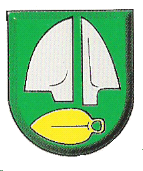 